Participant Name:Provider Name: Association for Learning Environments	Conference Number:   	2016 LearningSCAPES Conference“Revolutions in Learning”Provider Number: F118   Program Dates: 09/28 – 10/01, 2016     Program Location: Philadelphia, PAI hereby certify that the above information is true and accurate to the best of my knowledge and that I have complied with the AIA Continuing Education Guidelines for the reported activities. ATTENDEE SIGNATURE (Credit will not be awarded without signature.)		DATEParticipants: Complete and return this form to:    The registration desk, or send to:Attn Edi Francescconi – Association for Learning Environments – 11445 E Via Linda, Suite 2-440 – Scottsdale, AZ 85259 – Tel. (480) 391-0840 – E-mail: edi@a4le.org 2016 AIA/CES Conference Session Participation Form (C-1)Sessions listed on this form have been registered with the AIA/CES Records. Attendance will be recorded on your behalf by the CES Registered Provider. You may request a copy of this form for your files.You must include your AIA membership number to get credit.  Check Yes for those activities you have completed. Member numbers that are missing or not legible will not be awarded credit.Partial credit/concurrent sessions marked “attended” are not awarded. Attendance is subject to verification.DO NOT SEND THIS FORM DIRECTLY TO CES RECORDS — RETURN TO CONFERENCE STAFF!Conference Provider will verify your attendance before forwarding this form to CES Records to record credit.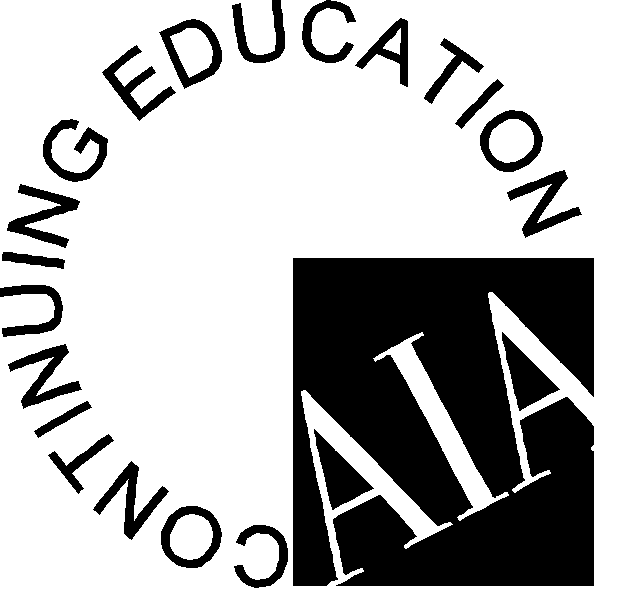 AttendedSession #Program TitleCreditsLULU/HSWSeptember 28, 2016  – School Tour 1  – 10:00 AM – 5:00 PMSeptember 28, 2016  – School Tour 1  – 10:00 AM – 5:00 PMSeptember 28, 2016  – School Tour 1  – 10:00 AM – 5:00 PMSeptember 28, 2016  – School Tour 1  – 10:00 AM – 5:00 PMSeptember 28, 2016  – School Tour 1  – 10:00 AM – 5:00 PMSeptember 28, 2016  – School Tour 1  – 10:00 AM – 5:00 PMYes  No PHL16-01Suburban School Tour4Yes September 28, 2016  – School Tour 2  – 12:00 PM – 5:00 PMSeptember 28, 2016  – School Tour 2  – 12:00 PM – 5:00 PMSeptember 28, 2016  – School Tour 2  – 12:00 PM – 5:00 PMSeptember 28, 2016  – School Tour 2  – 12:00 PM – 5:00 PMSeptember 28, 2016  – School Tour 2  – 12:00 PM – 5:00 PMSeptember 28, 2016  – School Tour 2  – 12:00 PM – 5:00 PMYes  No PHL16-02University of Pennsylvania Tour3Yes September 28, 2016  – School Tour 3  – 12:00 PM – 5:00 PMSeptember 28, 2016  – School Tour 3  – 12:00 PM – 5:00 PMSeptember 28, 2016  – School Tour 3  – 12:00 PM – 5:00 PMSeptember 28, 2016  – School Tour 3  – 12:00 PM – 5:00 PMSeptember 28, 2016  – School Tour 3  – 12:00 PM – 5:00 PMSeptember 28, 2016  – School Tour 3  – 12:00 PM – 5:00 PMYes  No PHL16-03City Schools of Philadelphia3Yes September 29, 2016 – Long Session 1 – 9:00 AM – 10:30 AMSeptember 29, 2016 – Long Session 1 – 9:00 AM – 10:30 AMSeptember 29, 2016 – Long Session 1 – 9:00 AM – 10:30 AMSeptember 29, 2016 – Long Session 1 – 9:00 AM – 10:30 AMSeptember 29, 2016 – Long Session 1 – 9:00 AM – 10:30 AMSeptember 29, 2016 – Long Session 1 – 9:00 AM – 10:30 AMYes  No PHL16-06A convergence of building programs, building systems and building funds in creation of a Pre-K to 12 facility for Technical Education, Special Programs and Staff Development in Delaware County, PA1.5Yes September 29, 2016 – AM Workshops – 9:00 AM – 12:00 PM – Choose 1 of 3September 29, 2016 – AM Workshops – 9:00 AM – 12:00 PM – Choose 1 of 3September 29, 2016 – AM Workshops – 9:00 AM – 12:00 PM – Choose 1 of 3September 29, 2016 – AM Workshops – 9:00 AM – 12:00 PM – Choose 1 of 3September 29, 2016 – AM Workshops – 9:00 AM – 12:00 PM – Choose 1 of 3September 29, 2016 – AM Workshops – 9:00 AM – 12:00 PM – Choose 1 of 3Yes  No PHL16-05Revolutions Per Minute: How West Philly High and The Workshop School are Transforming the Lives of Learners Everyday3Yes Yes  No PHL16-07Understanding Energy Use, Putting Savings to Work for Enhanced Learning Environments3Yes Yes  No PHL16-08The Future of Academic Incubators: New Models for Academic-Industry Collaboration3Yes September 29, 2016  – SchoolsNEXT – 8:00 AM – 4:00 PMSeptember 29, 2016  – SchoolsNEXT – 8:00 AM – 4:00 PMSeptember 29, 2016  – SchoolsNEXT – 8:00 AM – 4:00 PMSeptember 29, 2016  – SchoolsNEXT – 8:00 AM – 4:00 PMSeptember 29, 2016  – SchoolsNEXT – 8:00 AM – 4:00 PMSeptember 29, 2016  – SchoolsNEXT – 8:00 AM – 4:00 PMYes  No PHL16-09SchoolsNEXT Students – Changing the Face of Education 7Yes September 29, 2016 – Long Session 2 – 10:45 AM – 12:15 PMSeptember 29, 2016 – Long Session 2 – 10:45 AM – 12:15 PMSeptember 29, 2016 – Long Session 2 – 10:45 AM – 12:15 PMSeptember 29, 2016 – Long Session 2 – 10:45 AM – 12:15 PMSeptember 29, 2016 – Long Session 2 – 10:45 AM – 12:15 PMSeptember 29, 2016 – Long Session 2 – 10:45 AM – 12:15 PMYes  No PHL16-10Linguistics, Learning and the Language of the Design Response1.5Yes September 29, 2016 – Long Session 3 – 1:30 PM – 3:00 PMSeptember 29, 2016 – Long Session 3 – 1:30 PM – 3:00 PMSeptember 29, 2016 – Long Session 3 – 1:30 PM – 3:00 PMSeptember 29, 2016 – Long Session 3 – 1:30 PM – 3:00 PMSeptember 29, 2016 – Long Session 3 – 1:30 PM – 3:00 PMSeptember 29, 2016 – Long Session 3 – 1:30 PM – 3:00 PMYes  No PHL16-11Transformation of Empty Classrooms into Tech Start-up Headquarters1.5Yes September 29, 2016 – PM Workshops – 1:30 PM – 4:30 PM – Choose 1 of 3September 29, 2016 – PM Workshops – 1:30 PM – 4:30 PM – Choose 1 of 3September 29, 2016 – PM Workshops – 1:30 PM – 4:30 PM – Choose 1 of 3September 29, 2016 – PM Workshops – 1:30 PM – 4:30 PM – Choose 1 of 3September 29, 2016 – PM Workshops – 1:30 PM – 4:30 PM – Choose 1 of 3September 29, 2016 – PM Workshops – 1:30 PM – 4:30 PM – Choose 1 of 3Yes  No PHL16-43Reimagining Healthy Minds / Healthy Bodies: Current Research On Spaces That Positively Impact Learners 3Yes Yes  No PHL16-13Proven Strategies for Education Gen Z – Partnering Models that are Reinventing Learning3Yes Yes  No PHL16-14EPA Smart School Siting Tool: A New Tool for Engaging Community Stakeholders in Smart School Siting Decisions3Yes September 29, 2016 – Long Session 4 – 3:15 PM – 4:45 PM September 29, 2016 – Long Session 4 – 3:15 PM – 4:45 PM September 29, 2016 – Long Session 4 – 3:15 PM – 4:45 PM September 29, 2016 – Long Session 4 – 3:15 PM – 4:45 PM September 29, 2016 – Long Session 4 – 3:15 PM – 4:45 PM September 29, 2016 – Long Session 4 – 3:15 PM – 4:45 PM Yes  No PHL16-15We Need a Facilities Master Plan … Now What?1.5Yes September 30, 2016 – Opening Keynote – 8:30 AM – 10:30 AM September 30, 2016 – Opening Keynote – 8:30 AM – 10:30 AM September 30, 2016 – Opening Keynote – 8:30 AM – 10:30 AM September 30, 2016 – Opening Keynote – 8:30 AM – 10:30 AM September 30, 2016 – Opening Keynote – 8:30 AM – 10:30 AM September 30, 2016 – Opening Keynote – 8:30 AM – 10:30 AM Yes  No PHL16-16Opening Keynote: The Learning Revolution and What it Means for Learning Spaces1Yes September 30, 2016 – Long Session 5 – 11:00 AM – 12:30 PM September 30, 2016 – Long Session 5 – 11:00 AM – 12:30 PM September 30, 2016 – Long Session 5 – 11:00 AM – 12:30 PM September 30, 2016 – Long Session 5 – 11:00 AM – 12:30 PM September 30, 2016 – Long Session 5 – 11:00 AM – 12:30 PM September 30, 2016 – Long Session 5 – 11:00 AM – 12:30 PM Yes  No PHL16-17Rethinking Green on the ‘Best’ Coast: How the California DSA’s 7x7x7 Project and Hawaii DOE’s Sustainability Pilot Projects are Reshaping Education Design in the West1.5Yes September 30, 2016 – Breakout session 1 – 11:15 AM – 12:15 PM September 30, 2016 – Breakout session 1 – 11:15 AM – 12:15 PM September 30, 2016 – Breakout session 1 – 11:15 AM – 12:15 PM September 30, 2016 – Breakout session 1 – 11:15 AM – 12:15 PM September 30, 2016 – Breakout session 1 – 11:15 AM – 12:15 PM September 30, 2016 – Breakout session 1 – 11:15 AM – 12:15 PM Yes  No PHL16-18Phased, Occupied K-12 School Modernizations1Yes September 30, 2016 – Breakout session 2 – 11:30 AM – 12:30 PM September 30, 2016 – Breakout session 2 – 11:30 AM – 12:30 PM September 30, 2016 – Breakout session 2 – 11:30 AM – 12:30 PM September 30, 2016 – Breakout session 2 – 11:30 AM – 12:30 PM September 30, 2016 – Breakout session 2 – 11:30 AM – 12:30 PM September 30, 2016 – Breakout session 2 – 11:30 AM – 12:30 PM Yes  No PHL16-19Special Education Students – Exploration of Learning Environments for Children with Developmental Disabilities1Yes September 30, 2016 – Breakout session 3 – 11:45 AM – 12:45 PM September 30, 2016 – Breakout session 3 – 11:45 AM – 12:45 PM September 30, 2016 – Breakout session 3 – 11:45 AM – 12:45 PM September 30, 2016 – Breakout session 3 – 11:45 AM – 12:45 PM September 30, 2016 – Breakout session 3 – 11:45 AM – 12:45 PM September 30, 2016 – Breakout session 3 – 11:45 AM – 12:45 PM Yes  No PHL16-20Transform Your School into a Healthy Learning Environment: Innovative Tools that Improve Indoor Air Quality and Academic Performance1Yes September 30, 2016 – Breakout session 4 – 12:00 PM – 1:00 PM September 30, 2016 – Breakout session 4 – 12:00 PM – 1:00 PM September 30, 2016 – Breakout session 4 – 12:00 PM – 1:00 PM September 30, 2016 – Breakout session 4 – 12:00 PM – 1:00 PM September 30, 2016 – Breakout session 4 – 12:00 PM – 1:00 PM September 30, 2016 – Breakout session 4 – 12:00 PM – 1:00 PM Yes  No PHL16-21BRAIN + SPACE + LEARNING: A Pattern Language for Designing Environments that Empower Learning for the Innovation Economy1Yes September 30, 2016 – Breakout session 5 – 12:15 PM – 1:15 PM September 30, 2016 – Breakout session 5 – 12:15 PM – 1:15 PM September 30, 2016 – Breakout session 5 – 12:15 PM – 1:15 PM September 30, 2016 – Breakout session 5 – 12:15 PM – 1:15 PM September 30, 2016 – Breakout session 5 – 12:15 PM – 1:15 PM September 30, 2016 – Breakout session 5 – 12:15 PM – 1:15 PM Yes  No PHL16-22Social and Emotional Learning: Vibrant Spaces & Positive Support for Lifelong Success1Yes September 30, 2016 – Breakout session 5 – 1:30 PM – 2:30 PM September 30, 2016 – Breakout session 5 – 1:30 PM – 2:30 PM September 30, 2016 – Breakout session 5 – 1:30 PM – 2:30 PM September 30, 2016 – Breakout session 5 – 1:30 PM – 2:30 PM September 30, 2016 – Breakout session 5 – 1:30 PM – 2:30 PM September 30, 2016 – Breakout session 5 – 1:30 PM – 2:30 PM Yes  No PHL16-45Architectural Awards/ Philadelphia Schools  Presentations1Yes September 30, 2016 – Long Sessions 6 – 2:45 PM – 4:15 PM - Choose 1 of 2September 30, 2016 – Long Sessions 6 – 2:45 PM – 4:15 PM - Choose 1 of 2September 30, 2016 – Long Sessions 6 – 2:45 PM – 4:15 PM - Choose 1 of 2September 30, 2016 – Long Sessions 6 – 2:45 PM – 4:15 PM - Choose 1 of 2September 30, 2016 – Long Sessions 6 – 2:45 PM – 4:15 PM - Choose 1 of 2September 30, 2016 – Long Sessions 6 – 2:45 PM – 4:15 PM - Choose 1 of 2Yes  No PHL16-23After the Honeymoon: Ensuring Design Continues to Deliver Long After the Build is Done1.5Yes Yes  No PHL16-24Using a Data-Driven Planning Approach to make Capital Investment Decisions – when available resources will never your total needs1.5Yes September 30, 2016 – Breakout Sessions 6 – 3:00 PM – 4:00 PM - Choose 1 of 2September 30, 2016 – Breakout Sessions 6 – 3:00 PM – 4:00 PM - Choose 1 of 2September 30, 2016 – Breakout Sessions 6 – 3:00 PM – 4:00 PM - Choose 1 of 2September 30, 2016 – Breakout Sessions 6 – 3:00 PM – 4:00 PM - Choose 1 of 2September 30, 2016 – Breakout Sessions 6 – 3:00 PM – 4:00 PM - Choose 1 of 2September 30, 2016 – Breakout Sessions 6 – 3:00 PM – 4:00 PM - Choose 1 of 2Yes  No PHL16-25WELL Students – Standards Supporting the Whole Child, Mind and Body1Yes Yes  No PHL16-26Reaching Every Student: 21st Century Library Renovation at Brooke Point High School1Yes September 30, 2016 – Breakout Sessions 7 – 3:15 PM – 4:15 PM - Choose 1 of 2September 30, 2016 – Breakout Sessions 7 – 3:15 PM – 4:15 PM - Choose 1 of 2September 30, 2016 – Breakout Sessions 7 – 3:15 PM – 4:15 PM - Choose 1 of 2September 30, 2016 – Breakout Sessions 7 – 3:15 PM – 4:15 PM - Choose 1 of 2September 30, 2016 – Breakout Sessions 7 – 3:15 PM – 4:15 PM - Choose 1 of 2September 30, 2016 – Breakout Sessions 7 – 3:15 PM – 4:15 PM - Choose 1 of 2Yes  No PHL16-27Spark of Madness: Unlocking Creative Curiosity1Yes Yes  No PHL16-28Does It Work? A Post Occupancy Evaluation Focused on How and If Facility Design Promotes Project Based Learning1Yes September 30, 2016 – Supersession  – 4:30 PM – 6:00 PM September 30, 2016 – Supersession  – 4:30 PM – 6:00 PM September 30, 2016 – Supersession  – 4:30 PM – 6:00 PM September 30, 2016 – Supersession  – 4:30 PM – 6:00 PM September 30, 2016 – Supersession  – 4:30 PM – 6:00 PM September 30, 2016 – Supersession  – 4:30 PM – 6:00 PM Yes  No PHL16-29Fixing the Past or Inventing the Future: Shifting the Education Paradigm1.5Yes October 1, 2016 –MacConnell Presentations – 9:00 AM – 10:30 AM October 1, 2016 –MacConnell Presentations – 9:00 AM – 10:30 AM October 1, 2016 –MacConnell Presentations – 9:00 AM – 10:30 AM October 1, 2016 –MacConnell Presentations – 9:00 AM – 10:30 AM October 1, 2016 –MacConnell Presentations – 9:00 AM – 10:30 AM October 1, 2016 –MacConnell Presentations – 9:00 AM – 10:30 AM Yes  No PHL16-44MacConnell Finalists Presentation/LE Solutions Providers Presentation1.5Yes October 1, 2016 – Breakout Sessions 8 – 1:45 PM – 2:45 PM -  Choose 1 of 6October 1, 2016 – Breakout Sessions 8 – 1:45 PM – 2:45 PM -  Choose 1 of 6October 1, 2016 – Breakout Sessions 8 – 1:45 PM – 2:45 PM -  Choose 1 of 6October 1, 2016 – Breakout Sessions 8 – 1:45 PM – 2:45 PM -  Choose 1 of 6October 1, 2016 – Breakout Sessions 8 – 1:45 PM – 2:45 PM -  Choose 1 of 6October 1, 2016 – Breakout Sessions 8 – 1:45 PM – 2:45 PM -  Choose 1 of 6Yes  No PHL16-3021st Century Learning: How Well Are the Spaces We’re Designing Actually Working for Students and Teachers?1Yes Yes  No PHL16-31A High School Revolution: Leaving Old High School Designs in the Past1Yes Yes  No PHL16-32Community-Based Design Planning for a LEED Platinum School1Yes Yes  No PHL16-33Blended Learning: Understanding Needs and Trends1Yes Yes  No PHL16-34Thinking About K-8? Consider This …1Yes Yes  No PHL16-35The New K-12 Library: From Resource Repository to creation Center1Yes October 1, 2016 – Breakout Sessions 9 – 3:00 PM – 4:00 PM -  Choose 1 of 6October 1, 2016 – Breakout Sessions 9 – 3:00 PM – 4:00 PM -  Choose 1 of 6October 1, 2016 – Breakout Sessions 9 – 3:00 PM – 4:00 PM -  Choose 1 of 6October 1, 2016 – Breakout Sessions 9 – 3:00 PM – 4:00 PM -  Choose 1 of 6October 1, 2016 – Breakout Sessions 9 – 3:00 PM – 4:00 PM -  Choose 1 of 6October 1, 2016 – Breakout Sessions 9 – 3:00 PM – 4:00 PM -  Choose 1 of 6Yes  No PHL16-36Inclusive Learning Environments: Designing for Diverse Learners1Yes Yes  No PHL16-37A Day in the Life … Learners and the Places They Learn1Yes Yes  No PHL16-38Disruption Down Under: New Schools for a Changing World1Yes Yes  No PHL16-39A Check-Up on Tomorrow’s Framework: Career and Technical High Schools Embody the Future of Experiential Learning1Yes Yes  No PHL16-40Beyond Zero-Energy: The Creation of Discovery Elementary and Its Community of Explorers1Yes Yes  No PHL16-41“The Third Teacher” – A Primer for Linking the Environment to the Transformation of Teaching & Learning 1Yes October 1, 2016 – Closing Keynote – 4:15 PM – 5:45 PM October 1, 2016 – Closing Keynote – 4:15 PM – 5:45 PM October 1, 2016 – Closing Keynote – 4:15 PM – 5:45 PM October 1, 2016 – Closing Keynote – 4:15 PM – 5:45 PM October 1, 2016 – Closing Keynote – 4:15 PM – 5:45 PM October 1, 2016 – Closing Keynote – 4:15 PM – 5:45 PM Yes  No PHL16-42Closing Keynote: Just don’t Fall1Yes Total Hours Attended: